Presentation of Controversial Learning Materials to StudentsAs required in AP206 and the Education Act, where a topic or learning material presented in class meets certain criteria the Rocky View School Division will seek the consent of parents prior to presenting the topic or learning material to students. Any instruction, discussions, assignments, and activities related to the learning materials described will occur in a safe space for students to explore all perspectives and engage in critical thinking.As a part of the delivery of course curriculum, teachers present topics and learning materials in class. The Alberta Education curriculum outlines that students will describe physical, emotional and social changes that occur during puberty as well as examine the various factors that influence body image. The Alberta Education resource, www.teachingsexualhealth.ca, will be utilized for lessons and is a great resource for families. This course is most successful when conversations at school are accompanied by conversations at home. At times, additional materials may come home to encourage further discussion. Prior to beginning this component of your child’s education, you will be informed, via email, by your child’s teacher about the topics and discussions that will be taking place in the classroom.Notice of Presentation of Controversial Learning MaterialOption to Have Your Child Excluded Without Academic PenaltyYou may choose to have your child excluded from the presentation of the learning materials described above and from participating in any related instruction, discussions, assignments, and activities without academic penalty. Please indicate your preference using the checkboxes below.Student Name:	      					Grade 	     						Class/Teacher:	      				Please select the option that applies to your child’s participation in the presentation of the learning materials described above and related instruction, discussions, assignments, and activities.Full Participation  I Permit the student, named above, to fully participate in the presentation of the learning materials outlined above and any related instruction, discussion, assignments, and activities.No Participation but Will Remain in Classroom I Permit the student, named above, to remain in the classroom during the presentation of the learning materials outlined above and any related instruction, discussion, assignments, and activities, but my child is to be excused from participating in or completing any related instruction, discussion, assignments, and activities.No Participation and Removal From Classroom I Do Not Permit the student, named above, to participate in the presentation of the learning materials outlined above. The student will leave the classroom for any part of the presentation and related instruction, discussion, assignments, and activities.Name of Parent/Guardian:		     						Signature of Parent/Guardian:	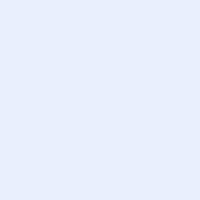 Date:					     						The information on this form is being collected pursuant to the Education Act and the Freedom of Information and Protection of Privacy Act. Questions concerning its collection or use can be directed to Rocky View Schools FOIP Coordinator, the Associate Superintendent of Business and Operations, by calling 403.945.4000 or by e-mail (busops@rockyview.ab.ca).  This information will be retained in accordance with Rocky View Schools procedures for student birth year plus 28 years. Reference: AP206 – Family Life EducationContent that may be of controversialTopics may arise in the related instruction, discussions, assignments, and activities that may be considered controversial in nature